Application for (Please tick () where relevant):			(a) International Procurement Centre (IPC)								or			(b) Regional Distribution Centre (RDC) A.	PARTICULARS OF IPC/RDC* Please attach a copy of the Annual Performance Report (APR) of the company3.	Incentives approved by other government agencies (if any):              ____________________________________________________________________________________________________________________4.	Proposed operating expenditure for the next 3 years:	- Year 1:  RM…………………………….	- Year 2:  RM…………………………….	- Year 3:  RM…………………………….5	Proposed Sales turnover for the next 3 years:	- Year 1:  RM…………………………….	- Year 2:  RM…………………………….	- Year 3:  RM…………………………….6.	To attach a copy of previous MITI/MIDA approvals of additional products:Please fill in where relevantPlease note that the information is required to enable the government to undertake the appropriate manpower planning to meet the specific manpower needs of companies proposing to establish projects in Malaysia.*(Please attach a complete organization chart and highlight the expatriate posts, if any)8.	 Employment by income: - Note:*    include wages, salaries, bonuses, social insurance contribution and all employee benefits.9.	Proposed additional products to be distributed by IPC/RDC		(a) Finished products*Note:*     If the space provided is insufficient, please provide the information on a separate sheet of paper**   Units as specified in the “Malaysian Trade Classification and Customs Duties Order”(b) Semi-finished products, parts and components*Note:*     If the space provided is insufficient, please provide the information on a separate sheet of paper**   Units as specified in the “Malaysian Trade Classification and Customs Duties Order”		(c) Raw materials*Note:*     If the space provided is insufficient, please provide the information on a separate sheet of paper**   Units as specified in the “Malaysian Trade Classification and Customs Duties Order”Note:**    If the space provided is insufficient, please provide the same information on a separate sheet of paperNote:*     If the space provided is insufficient, please provide the information on a separate sheet of paperNote:*     Units as specified in the “Malaysian Trade Classification and Customs Duties Order”    ESTIMATED EARNINGSC.	DECLARATION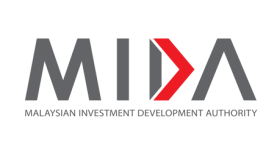 APPLICATION FOR ADDITIONAL PRODUCT FOR INTERNATIONAL PROCUREMENT CENTRE (IPC) / REGIONAL DISTRIBUTION CENTRE (RDC)DOCUMENT CHECKLISTDOCUMENT CHECKLISTDOCUMENT CHECKLISTDOCUMENT CHECKLISTDOCUMENT CHECKLISTName of company :Name of company :Please(√) once completedRemarks(for MIDA use only)Three (3) sets of completed application formCertificate of IncorporationForm 24 (return of Allotment of Shares)Form 49 (Particulars of Directors)Completed Annual Performance Report (APR)List of previous MITI/MIDA approvals of additional productsFlow chart of the IPC/RDC additional products in terms of procurement and sales including transshipment and drop shipmentFlow chart outlining the flow of funds for the additional products in particular, export proceedsJustification for request of application for additional products1.(a)    Name of company:Name of company:Name of company:Name of company:Name of company:Name of company:Name of company:Name of company:Name of company:(b)MITI/MIDA reference number:MITI/MIDA reference number:MITI/MIDA reference number:MITI/MIDA reference number:MITI/MIDA reference number:MITI/MIDA reference number:MITI/MIDA reference number:MITI/MIDA reference number:MITI/MIDA reference number:(c)Date of commencement of IPC/RDC activities:Date of commencement of IPC/RDC activities:Date of commencement of IPC/RDC activities:Date of commencement of IPC/RDC activities:Date of commencement of IPC/RDC activities:Date of commencement of IPC/RDC activities:Date of commencement of IPC/RDC activities:(d)    Correspondence address:(d)    Correspondence address:(d)    Correspondence address:(d)    Correspondence address:(d)    Correspondence address:(d)    Correspondence address:(d)    Correspondence address:(d)    Correspondence address:(d)    Correspondence address:(d)    Correspondence address:Contact person:Contact person:Contact person:Contact person:Designation:Designation:Designation:Telephone no.: Telephone no.: Telephone no.: Fax no.:Fax no.:Fax no.:E-mail:E-mail:E-mail:Website:Website:2.Current sales turnover :Current sales turnover :RMNo.MITI/MIDA reference no.Date of ApprovalPlease append the list of products approvedCopy of the approval letter7.Manpower* - CategoryCategoryMalaysianForeign nationalTotalManagerial staff Professional/technical/skilled/ specialist staffAdministrative/supporting staffTotalTotalNumber of Persons Employed by Average Monthly Salary* (RM)Number of Persons Employed by Average Monthly Salary* (RM)Number of Persons Employed by Average Monthly Salary* (RM)Number of Persons Employed by Average Monthly Salary* (RM)Number of Persons Employed by Average Monthly Salary* (RM)Number of Persons Employed by Average Monthly Salary* (RM)Number of Persons Employed by Average Monthly Salary* (RM)Number of Persons Employed by Average Monthly Salary* (RM)<3,000<3,0003,000-<5,0003,000-<5,0005,000-<10,0005,000-<10,00010,000 and above10,000 and aboveMalaysianForeign NationalMalaysianForeign NationalMalaysianForeign NationalMalaysianForeign NationalManagerial staffProfessional/technical/skilled/specialist staff Administrative/supporting staffFinished productsQuantity**Quantity**Quantity**Quantity**Value(RM ‘000)Value(RM ‘000)Value(RM ‘000)% Local sales% Local sales% Local sales% LMW/FZ sales% LMW/FZ sales% LMW/FZ sales% Direct export/transhipment% Direct export/transhipment% Direct export/transhipment% Drop Shipment% Drop Shipment% Drop ShipmentFinished productsYear 1Year 1Year 2Year 3Year 1Year 2Year 3Year 1Year 2Year 3Year 1Year 2Year 3Year 1Year 2Year 3Year 1Year 2Year 3TotalSemi-finished products, parts and componentsQuantity**Quantity**Quantity**Quantity**Value(RM ‘000)Value(RM ‘000)Value(RM ‘000)% Local sales% Local sales% Local sales% LMW/FZ sales% LMW/FZ sales% LMW/FZ sales% Direct export/transhipment% Direct export/transhipment% Direct export/transhipment% Drop Shipment% Drop Shipment% Drop Shipment% Drop ShipmentSemi-finished products, parts and componentsYear 1Year 1Year 2Year 3Year 1Year 2Year 3Year 1Year 2Year 3Year 1Year 2Year 3Year 1Year 2Year 3Year 1Year 2Year 3Year 3TotalRaw materialsRaw materialsQuantity**Quantity**Quantity**Value(RM ‘000)Value(RM ‘000)Value(RM ‘000)% Local sales% Local sales% Local sales% LMW/FZ sales% LMW/FZ sales% LMW/FZ sales% Direct export/transhipment% Direct export/transhipment% Direct export/transhipment% Drop Shipment% Drop Shipment% Drop ShipmentRaw materialsRaw materialsYear 1Year 2Year 3Year 1Year 2Year 3Year 1Year 2Year 3Year 1Year 2Year 3Year 1Year 2Year 3Year 1Year 2Year 3TotalTotal10.Additional sales turnover : RM Additional sales turnover : RM Additional sales turnover : RM Additional sales turnover : RM Additional sales turnover : RM 11.Estimated quantity, value and percentage of products traded through invoicing (i.e. drop shipment) as a percentage of total sales turnover:Estimated quantity, value and percentage of products traded through invoicing (i.e. drop shipment) as a percentage of total sales turnover:Estimated quantity, value and percentage of products traded through invoicing (i.e. drop shipment) as a percentage of total sales turnover:Estimated quantity, value and percentage of products traded through invoicing (i.e. drop shipment) as a percentage of total sales turnover:Estimated quantity, value and percentage of products traded through invoicing (i.e. drop shipment) as a percentage of total sales turnover:Estimated quantity, value and percentage of products traded through invoicing (i.e. drop shipment) as a percentage of total sales turnover:Estimated quantity, value and percentage of products traded through invoicing (i.e. drop shipment) as a percentage of total sales turnover:Estimated quantity, value and percentage of products traded through invoicing (i.e. drop shipment) as a percentage of total sales turnover:Estimated quantity, value and percentage of products traded through invoicing (i.e. drop shipment) as a percentage of total sales turnover:Estimated quantity, value and percentage of products traded through invoicing (i.e. drop shipment) as a percentage of total sales turnover:Estimated quantity, value and percentage of products traded through invoicing (i.e. drop shipment) as a percentage of total sales turnover:Estimated quantity, value and percentage of products traded through invoicing (i.e. drop shipment) as a percentage of total sales turnover:Estimated quantity, value and percentage of products traded through invoicing (i.e. drop shipment) as a percentage of total sales turnover:Estimated quantity, value and percentage of products traded through invoicing (i.e. drop shipment) as a percentage of total sales turnover:Estimated quantity, value and percentage of products traded through invoicing (i.e. drop shipment) as a percentage of total sales turnover:Estimated quantity, value and percentage of products traded through invoicing (i.e. drop shipment) as a percentage of total sales turnover:Estimated quantity, value and percentage of products traded through invoicing (i.e. drop shipment) as a percentage of total sales turnover:YearYearQuantity*Quantity*Quantity*Quantity*Quantity*Value(RM ‘000)Value(RM ‘000)Value(RM ‘000)Value(RM ‘000)Value(RM ‘000)Value(RM ‘000)% of total sales turnover% of total sales turnover% of total sales turnover% of total sales turnoverYear 1Year 1Year 2Year 2Year 3Year 3Note:*     Units as specified in the “Malaysian Trade Classification and Customs Duties Order”Note:*     Units as specified in the “Malaysian Trade Classification and Customs Duties Order”Note:*     Units as specified in the “Malaysian Trade Classification and Customs Duties Order”Note:*     Units as specified in the “Malaysian Trade Classification and Customs Duties Order”Note:*     Units as specified in the “Malaysian Trade Classification and Customs Duties Order”Note:*     Units as specified in the “Malaysian Trade Classification and Customs Duties Order”Note:*     Units as specified in the “Malaysian Trade Classification and Customs Duties Order”Note:*     Units as specified in the “Malaysian Trade Classification and Customs Duties Order”Note:*     Units as specified in the “Malaysian Trade Classification and Customs Duties Order”Note:*     Units as specified in the “Malaysian Trade Classification and Customs Duties Order”Note:*     Units as specified in the “Malaysian Trade Classification and Customs Duties Order”Note:*     Units as specified in the “Malaysian Trade Classification and Customs Duties Order”Note:*     Units as specified in the “Malaysian Trade Classification and Customs Duties Order”Note:*     Units as specified in the “Malaysian Trade Classification and Customs Duties Order”Note:*     Units as specified in the “Malaysian Trade Classification and Customs Duties Order”Note:*     Units as specified in the “Malaysian Trade Classification and Customs Duties Order”Note:*     Units as specified in the “Malaysian Trade Classification and Customs Duties Order”12.Overall IPC sales structure with the inclusion of additional product:Overall IPC sales structure with the inclusion of additional product:Overall IPC sales structure with the inclusion of additional product:Overall IPC sales structure with the inclusion of additional product:Overall IPC sales structure with the inclusion of additional product:Overall IPC sales structure with the inclusion of additional product:Overall IPC sales structure with the inclusion of additional product:Overall IPC sales structure with the inclusion of additional product:Overall IPC sales structure with the inclusion of additional product:Overall IPC sales structure with the inclusion of additional product:Overall IPC sales structure with the inclusion of additional product:Overall IPC sales structure with the inclusion of additional product:Overall IPC sales structure with the inclusion of additional product:Overall IPC sales structure with the inclusion of additional product:Overall IPC sales structure with the inclusion of additional product:Overall IPC sales structure with the inclusion of additional product:Overall IPC sales structure with the inclusion of additional product:YearLocal sales(RM ‘000)Local sales(RM ‘000)‘DropShipment’(RM ‘000)‘DropShipment’(RM ‘000)‘DropShipment’(RM ‘000)‘DropShipment’(RM ‘000)‘DropShipment’(RM ‘000)Sales to LMW/FZ(RM ‘000)Sales to LMW/FZ(RM ‘000)Sales to LMW/FZ(RM ‘000)Direct Export(RM ‘000)Direct Export(RM ‘000)Direct Export(RM ‘000)Direct Export(RM ‘000)Proposed Sales turnover(RM ‘000)Proposed Sales turnover(RM ‘000)Y1RM………….(     %)RM………….(     %)RM………….(     %)RM………….(     %)RM………….(     %)RM………….(     %)RM………….(     %)RM………….(     %)RM………….(     %)RM………….(     %)RM………….(     %)RM………….(     %)RM………….(     %)RM………….(     %)RM…………….RM…………….Y2RM………….(     %)RM………….(     %)RM………….(     %)RM………….(     %)RM………….(     %)RM………….(     %)RM………….(     %)RM………….(     %)RM………….(     %)RM………….(     %)RM………….(     %)RM………….(     %)RM………….(     %)RM………….(     %)RM…………….RM…………….Y3RM………….(     %)RM………….(     %)RM………….(     %)RM………….(     %)RM………….(     %)RM………….(     %)RM………….(     %)RM………….(     %)RM………….(     %)RM………….(     %)RM………….(     %)RM………….(     %)RM………….(     %)RM………….(     %)RM…………….RM…………….13.Procurement sourcesProcurement sourcesProcurement sourcesProcurement sourcesProcurement sourcesProcurement sourcesProcurement sourcesProcurement sourcesProcurement sourcesProcurement sourcesProcurement sourcesProcurement sourcesProcurement sourcesProcurement sourcesProcurement sourcesProcurement sourcesProcurement sourcesPurchasePurchasePurchasePurchaseValue(RM ‘000)Value(RM ‘000)Value(RM ‘000)Value(RM ‘000)Value(RM ‘000)Value(RM ‘000)Value(RM ‘000)Value(RM ‘000)%%%%%PurchasePurchasePurchasePurchaseYear 1Year 1Year 2Year 2Year 2Year 3Year 3Year 3Year 1Year 1Year 2Year 2Year 3LocalLocalLocalLocal(a)   Related companies(a)   Related companies(a)   Related companies(a)   Related companies(b)   Other companies(b)   Other companies(b)   Other companies(b)   Other companiesForeignForeignForeignForeign(a)   Related companies(a)   Related companies(a)   Related companies(a)   Related companies(b)   Other companies(b)   Other companies(b)   Other companies(b)   Other companiesTotalTotalTotalTotal100%100%100%100%100%14.Details of foreign and local sourcingDetails of foreign and local sourcingDetails of foreign and local sourcingDetails of foreign and local sourcingDetails of foreign and local sourcingDetails of foreign and local sourcingDetails of foreign and local sourcing(a)  Foreign sourcing of products/raw materials/parts and components by country(from related/other companies)**:(a)  Foreign sourcing of products/raw materials/parts and components by country(from related/other companies)**:(a)  Foreign sourcing of products/raw materials/parts and components by country(from related/other companies)**:(a)  Foreign sourcing of products/raw materials/parts and components by country(from related/other companies)**:(a)  Foreign sourcing of products/raw materials/parts and components by country(from related/other companies)**:(a)  Foreign sourcing of products/raw materials/parts and components by country(from related/other companies)**:(a)  Foreign sourcing of products/raw materials/parts and components by country(from related/other companies)**:(Please tick () where appropriate)(Please tick () where appropriate)(Please tick () where appropriate)(Please tick () where appropriate)(Please tick () where appropriate)(Please tick () where appropriate)(Please tick () where appropriate)Company nameCompany activities (i.e trading/manufacturing)Products/raw materials/parts and componentsCountryRelated ()Others ()(b)  Local sourcing of products/raw materials/parts and components (from related/other companies/SMIs)*:(b)  Local sourcing of products/raw materials/parts and components (from related/other companies/SMIs)*:(b)  Local sourcing of products/raw materials/parts and components (from related/other companies/SMIs)*:(b)  Local sourcing of products/raw materials/parts and components (from related/other companies/SMIs)*:(b)  Local sourcing of products/raw materials/parts and components (from related/other companies/SMIs)*:(b)  Local sourcing of products/raw materials/parts and components (from related/other companies/SMIs)*:(b)  Local sourcing of products/raw materials/parts and components (from related/other companies/SMIs)*:       (Please tick () where appropriate)       (Please tick () where appropriate)       (Please tick () where appropriate)       (Please tick () where appropriate)       (Please tick () where appropriate)       (Please tick () where appropriate)       (Please tick () where appropriate)Company nameCompany activities (i.e trading/manufacturing)Products/raw materials/parts and componentsRelated ()Others ()Others ()Company nameCompany activities (i.e trading/manufacturing)Products/raw materials/parts and componentsRelated ()MNCSMI(c) Attach a detailed presentation indicating the flow of the IPC/RDC products both in terms of procurement and sales including transhipment and drop shipment, as detailed in items (3) and (6).(c) Attach a detailed presentation indicating the flow of the IPC/RDC products both in terms of procurement and sales including transhipment and drop shipment, as detailed in items (3) and (6).(c) Attach a detailed presentation indicating the flow of the IPC/RDC products both in terms of procurement and sales including transhipment and drop shipment, as detailed in items (3) and (6).(c) Attach a detailed presentation indicating the flow of the IPC/RDC products both in terms of procurement and sales including transhipment and drop shipment, as detailed in items (3) and (6).(c) Attach a detailed presentation indicating the flow of the IPC/RDC products both in terms of procurement and sales including transhipment and drop shipment, as detailed in items (3) and (6).(c) Attach a detailed presentation indicating the flow of the IPC/RDC products both in terms of procurement and sales including transhipment and drop shipment, as detailed in items (3) and (6).(c) Attach a detailed presentation indicating the flow of the IPC/RDC products both in terms of procurement and sales including transhipment and drop shipment, as detailed in items (3) and (6).(c) Attach a detailed presentation indicating the flow of the IPC/RDC products both in terms of procurement and sales including transhipment and drop shipment, as detailed in items (3) and (6).(d) Attach a presentation outlining the flow of funds, in particular export proceeds.(d) Attach a presentation outlining the flow of funds, in particular export proceeds.(d) Attach a presentation outlining the flow of funds, in particular export proceeds.(d) Attach a presentation outlining the flow of funds, in particular export proceeds.(d) Attach a presentation outlining the flow of funds, in particular export proceeds.(d) Attach a presentation outlining the flow of funds, in particular export proceeds.(d) Attach a presentation outlining the flow of funds, in particular export proceeds.(d) Attach a presentation outlining the flow of funds, in particular export proceeds.15.Details of foreign and local distribution of products (to be filled if the applicant is applying for  RDC only):Details of foreign and local distribution of products (to be filled if the applicant is applying for  RDC only):Details of foreign and local distribution of products (to be filled if the applicant is applying for  RDC only):Details of foreign and local distribution of products (to be filled if the applicant is applying for  RDC only):Details of foreign and local distribution of products (to be filled if the applicant is applying for  RDC only):Details of foreign and local distribution of products (to be filled if the applicant is applying for  RDC only):Details of foreign and local distribution of products (to be filled if the applicant is applying for  RDC only):(a)     Foreign distributors*(a)     Foreign distributors*(a)     Foreign distributors*(a)     Foreign distributors*(a)     Foreign distributors*(a)     Foreign distributors*(a)     Foreign distributors*Company nameProductsValue(RM ‘000)Related()Others()(b)    Local distributors*(b)    Local distributors*(b)    Local distributors*(b)    Local distributors*(b)    Local distributors*(b)    Local distributors*Company nameProductsValue(RM ‘000)Related()Others()16.Proposed usage of local ports and airports for exports and transhipment by IPC/RDC.  Please provide projections for the next 3 years:Proposed usage of local ports and airports for exports and transhipment by IPC/RDC.  Please provide projections for the next 3 years:Proposed usage of local ports and airports for exports and transhipment by IPC/RDC.  Please provide projections for the next 3 years:Proposed usage of local ports and airports for exports and transhipment by IPC/RDC.  Please provide projections for the next 3 years:Proposed usage of local ports and airports for exports and transhipment by IPC/RDC.  Please provide projections for the next 3 years:Proposed usage of local ports and airports for exports and transhipment by IPC/RDC.  Please provide projections for the next 3 years:Proposed usage of local ports and airports for exports and transhipment by IPC/RDC.  Please provide projections for the next 3 years:Proposed usage of local ports and airports for exports and transhipment by IPC/RDC.  Please provide projections for the next 3 years:Proposed usage of local ports and airports for exports and transhipment by IPC/RDC.  Please provide projections for the next 3 years:Proposed usage of local ports and airports for exports and transhipment by IPC/RDC.  Please provide projections for the next 3 years:Usage of local ports and airportsUsage of local ports and airportsUsage of local ports and airportsUsage of local ports and airportsUsage of local ports and airportsUsage of local ports and airportsUsage of local ports and airportsUsage of local ports and airportsUsage of local ports and airportsUsage of local ports and airportsName of port/airportQuantity*Quantity*Quantity*Value of direct export(RM ‘000)Value of direct export(RM ‘000)Value of direct export(RM ‘000)Total direct export (including transhipment) as a percentage of total sales turnoverTotal direct export (including transhipment) as a percentage of total sales turnoverTotal direct export (including transhipment) as a percentage of total sales turnoverName of port/airportYear 1Year 2Year 3Year 1Year 2Year 3Year 1Year 2Year 3PortsSub-totalAirportsSub-totalTotalYear in OperationYear 1Year 2Year 3Estimated Earnings before Interest, Tax,Depreciation & Amortization (EBITDA) (RM)Net Income abroad remitted to the applicant (RM)  I ,, the Managing Director of, the Managing Director of  (i) hereby declare that to the best of my knowledge, the particulars furnished in this application are true.  (ii)*have engaged/is planning to engage the services of the following consultant for my application :have engaged/is planning to engage the services of the following consultant for my application :have engaged/is planning to engage the services of the following consultant for my application :have engaged/is planning to engage the services of the following consultant for my application :have engaged/is planning to engage the services of the following consultant for my application :Company Name:Address:Contact Person:Designation:Telephone no.:Fax no.:E-mail:  I take full responsibility for all information submitted by the consultant(s).  I take full responsibility for all information submitted by the consultant(s).  I take full responsibility for all information submitted by the consultant(s).  I take full responsibility for all information submitted by the consultant(s).  I take full responsibility for all information submitted by the consultant(s).Date(Signature)(Company’s Chop or Seal)  *Please complete this section if the company has engaged/is planning to engage the services of consultant(s) to act on behalf of the company. Please provide information on a separate sheet of paper if space is insufficient  *Please complete this section if the company has engaged/is planning to engage the services of consultant(s) to act on behalf of the company. Please provide information on a separate sheet of paper if space is insufficient  *Please complete this section if the company has engaged/is planning to engage the services of consultant(s) to act on behalf of the company. Please provide information on a separate sheet of paper if space is insufficient  *Please complete this section if the company has engaged/is planning to engage the services of consultant(s) to act on behalf of the company. Please provide information on a separate sheet of paper if space is insufficient